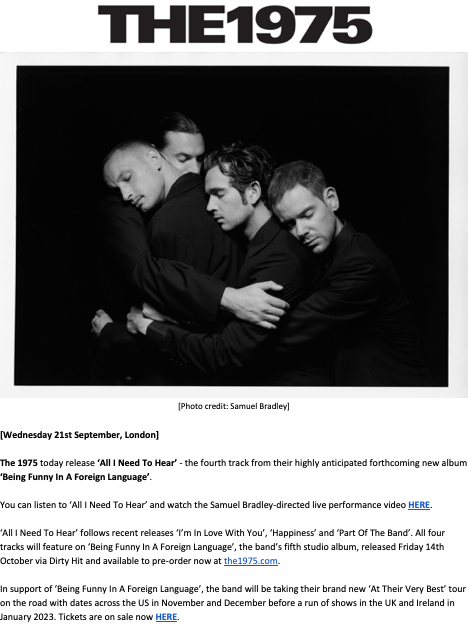 [Photo credit: Samuel Bradley][Wednesday 21st September, London]The 1975 today release ‘All I Need To Hear’ - the fourth track from their highly anticipated forthcoming new album ‘Being Funny In A Foreign Language’.You can listen to ‘All I Need To Hear’ and watch the Samuel Bradley-directed live performance video HERE.‘All I Need To Hear’ follows recent releases ‘I’m In Love With You’, ‘Happiness’ and ‘Part Of The Band’. All four tracks will feature on ‘Being Funny In A Foreign Language’, the band’s fifth studio album, released Friday 14th October via Dirty Hit and available to pre-order now at the1975.com.In support of ‘Being Funny In A Foreign Language’, the band will be taking their brand new ‘At Their Very Best’ tour on the road with dates across the US in November and December before a run of shows in the UK and Ireland in January 2023. Tickets are on sale now HERE.In addition, the band have just announced the Japanese leg of their ‘At Their Very Best’ tour, taking in shows in Yokohama, Nagoya and Osaka in April 2023. Tickets are available via fan presale from Sunday 25th September. You can find more information HERE.The 1975 made their long awaited live comeback last month, headlining Japan’s biggest rock festival Summer Sonic 2022 in Tokyo and Osaka before returning for two triumphant homecoming headline slots at Reading & Leeds Festival.Formed in Manchester in 2002, The 1975 have established themselves as one of the defining bands of their generation with their distinctive aesthetic, ardent fanbase and unique sonic approach.The band’s previous album, 2020’s ‘Notes On A Conditional Form’, became their fourth consecutive No. 1 album in the UK, landing at No. 1 in Australia too. The band were named NME’s ‘Band of the Decade’ in 2020 after being crowned ‘Best Group’ at the BRIT Awards in both 2017 & 2019. Their third studio album, ‘A Brief Inquiry Into Online Relationships’, also won ‘Mastercard British Album of the Year’ at the 2019 ceremony.The 1975 ‘At Their Very Best’ Tour Dates:Thu 11/3/22 - Uncasville, CT - Mohegan Sun ArenaFri 11/4/22 - Boston, MA - MGM Music Hall at Fenway - Sold OutSat 11/5/22 - Boston, MA - MGM Music Hall at Fenway - Sold OutMon 11/7/22 - New York, NY - Madison Square Garden - Sold OutWed 11/9/22 - Camden, NJ - Freedom Mortgage PavilionThu 11/10/22 - Washington, DC - The Anthem - Sold OutSat 11/12/22 - Atlanta, GA - State Farm ArenaSun 11/13/22 - Nashville, TN - Nashville Municipal Auditorium - Sold OutTue 11/15/22 - Grand Prairie, TX - Texas Trust CU TheatreWed 11/16/22 - Houston, TX - 713 Music HallThu 11/17/22 - Austin, TX - Moody CenterSun 11/20/22 - Mexico City, MX - Corona Capital Festival - Sold OutWed 11/23/22 - Phoenix, AZ - Arizona Financial Theatre - Sold OutFri 11/25/22 - Las Vegas, NV - The Theater at Virgin HotelsSat 11/26/22 - San Diego, CA - Cal Coast Credit Union Open Air Theatre - Sold OutMon 11/28/22 - Los Angeles, CA - Kia ForumTue 11/29/22 - San Francisco, CA - Bill Graham Civic Auditorium - Sold OutThu 12/1/22 - Portland, OR - Moda CenterFri 12/2/22 - Seattle, WA - WAMU Theater - Sold OutThu 12/8/22 - Independence, MO - Cable Dahmer Arena - Sold OutSat 12/10/22 - Milwaukee, WI - The Eagles Ballroom - Sold OutMon 12/12/22 - Toronto, ON - Scotiabank ArenaWed 12/14/22 - Minneapolis, MN - ArmoryFri 12/16/22 - Newport, KY - PromoWest Pavilion at OVATION - Sold OutSat 12/17/22 - Pittsburgh, PA - UPMC Events Center - Sold OutSun 08/01/23 - Brighton - The Brighton Center - Sold OutMon 09/01/23 - Bournemouth - Bournemouth International CenterTue 10/01/23 - Exeter - Westpoint ArenaThu 12/01/23 - London - The O2 - Sold OutFri 13/01/23 - London - The O2Sun 15/01/23 - Birmingham - Resorts World ArenaMon 16/01/23 - Cardiff - Motorpoint Arena - Sold OutTue 17/01/23 - Cardiff - Motorpoint ArenaThu 19/01/23 - Glasgow - SSE HydroFri 20/01/23 - Manchester - Manchester ArenaSun 22/01/23 - Nottingham - Motorpoint ArenaMon 23/01/23 - Leeds - First Direct ArenaWeds 25/01/23 - Newcastle - Utilita ArenaThu 26/01/23 - Liverpool - M&S Bank ArenaSun 29/01/23 - Dublin - 3ArenaMon 30/01/23 - Belfast - The SSE ArenaWed 26/04/23 - Yokohama - PIA ArenaThu 27/04/23 - Yokohama - PIA ArenaSat 29/04/23 - Nagoya - Aichi Sky ExpoSun 30/04/23 - Osaka - Jo Hall​​‘Being Funny In A Foreign Language’ Tracklist:1. The 19752. Happiness3. Looking For Somebody (To Love)4. Part Of The Band5. Oh Caroline6. I’m In Love With You7. All I Need To Hear8. Wintering9. Human Too10. About You11. When We Are Together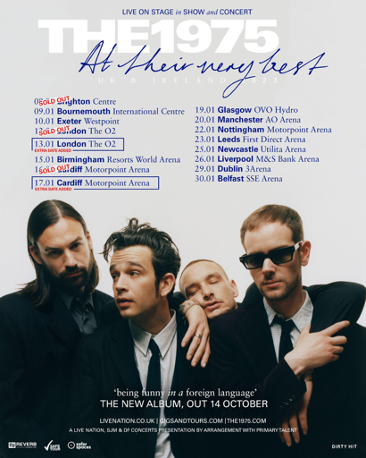 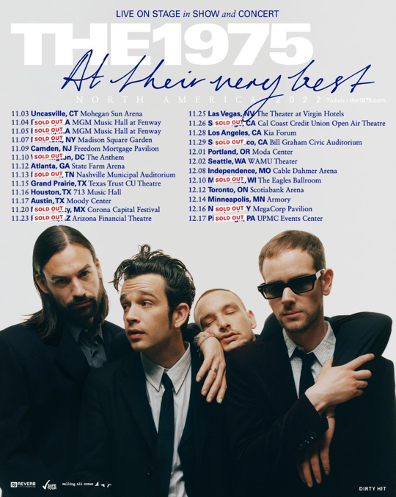 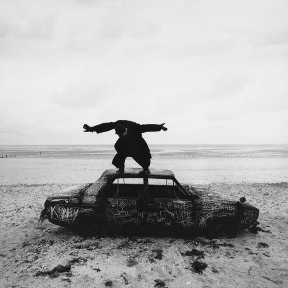 Being Funny In A Foreign Language Artwork [Photo credit: Samuel Bradley]##https://the1975.com/https://twitter.com/the1975https://www.instagram.com/the1975https://www.tiktok.com/@the1975www.instagram.com/trumanblackhttps://www.instagram.com/bedforddanes75https://www.instagram.com/1975adamhttps://www.instagram.com/rass1975For more on info contact warren@chuffmedia.com